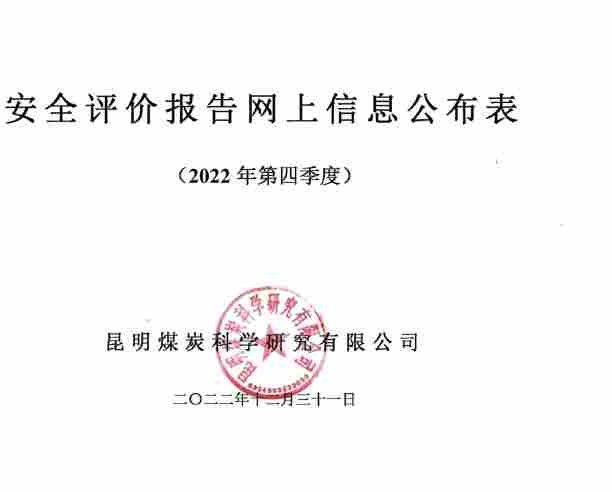 罗平县大田煤业有限公司大田煤矿改造升级项目安全验收评价现场勘验图像影像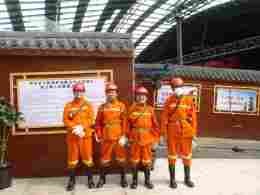 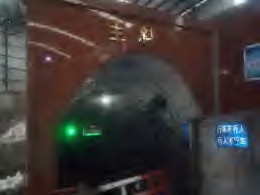 现场工作照	主斜井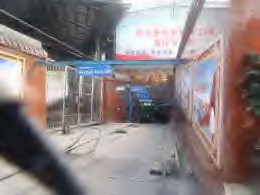 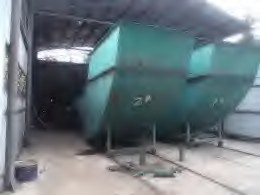 副斜井	主要通风机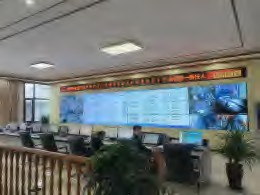 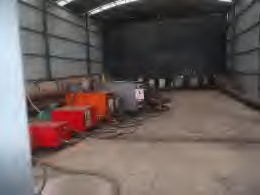 调度室	地面液压泵站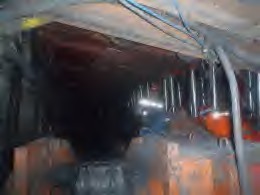 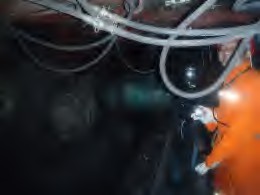 1191 综采工作面	采煤机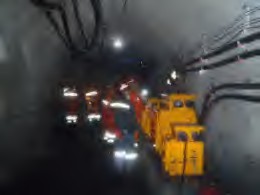 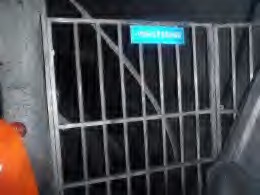 中央变电所	井下消防材料库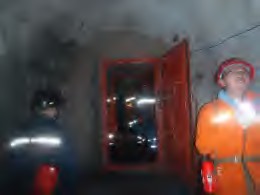 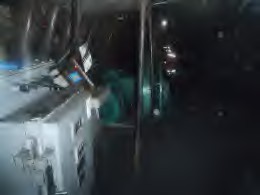 采区避难硐室	井下无极绳绞车曲靖市麒麟区龙源达有限公司龙潭田煤矿安全现状评价现场勘验图像影像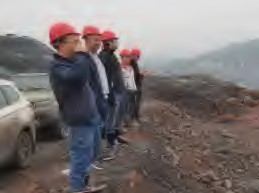 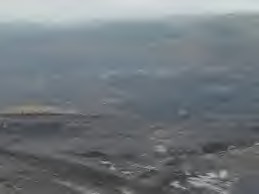 现场工作照	采场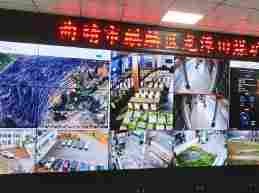 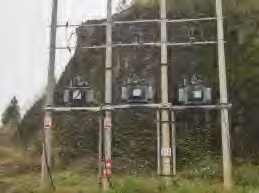 安全监测监控中心	变压器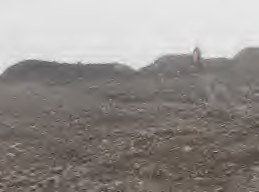 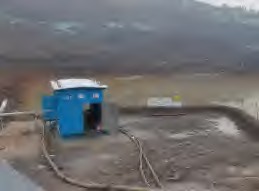 排土场	坑底水仓镇雄县福安煤业有限责任公司福安煤矿资源整合技改项目安全验收评价现场勘验图像影像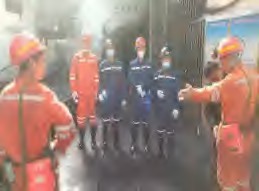 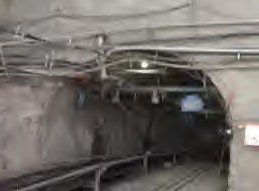 现场工作照	副斜井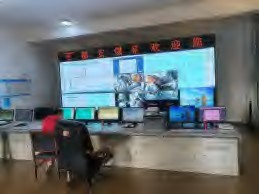 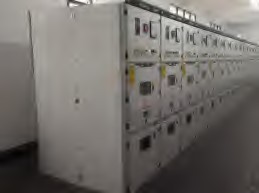 安全检测监控室	地面配电室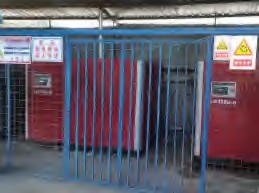 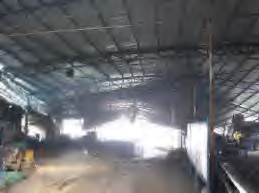 空气压缩机房	储煤场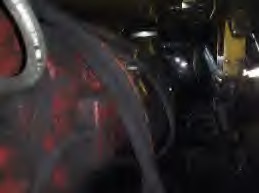 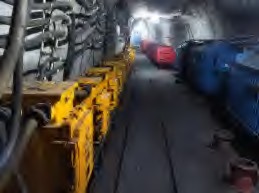 采煤工作面	井下配电室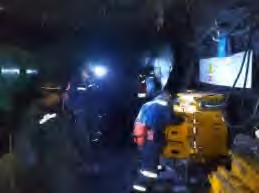 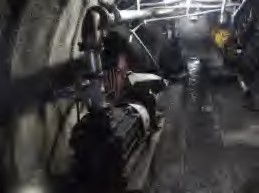 掘进工作面局部通风机	井底水泵房寻甸慧果能源开发有限公司金所煤矿 30 万 t/a 转型升级整合重组技改项目安全验收评价现场勘验图像影像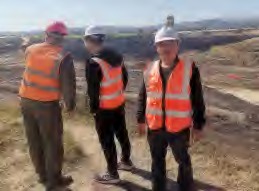 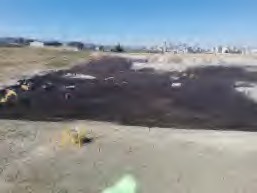 评价现场工作照	北采区采场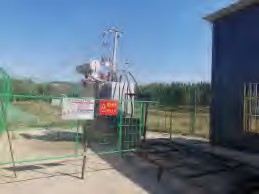 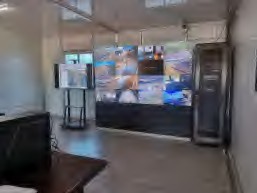 煤矿用变压器	调度中心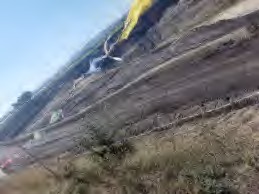 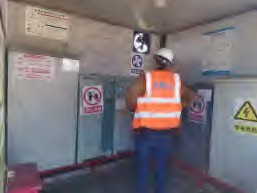 南采区采场	排水控制室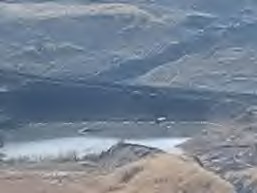 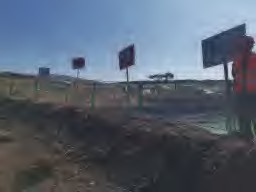 采场坑底水仓沉淀池	坑底水仓隔离防护装置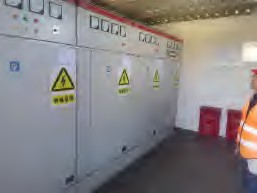 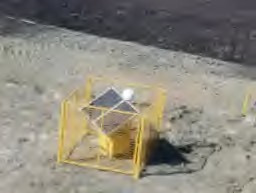 配电室	边坡监测装置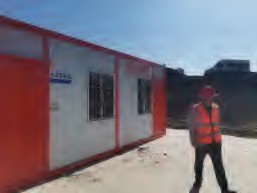 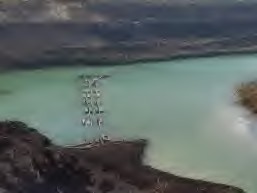 水泵控制室	采场坑底水仓师宗星林矿业有限公司长青煤矿资源整合技改项目安全验收评价现场勘验图像影像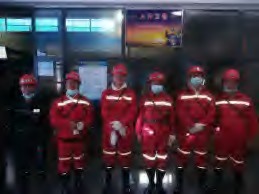 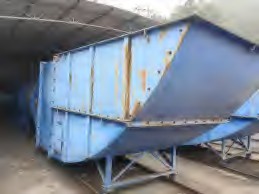 现场工作照	主要通风机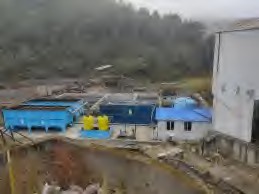 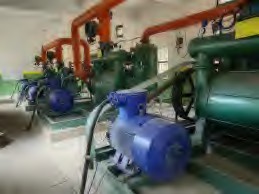 工业广场	瓦斯抽采泵站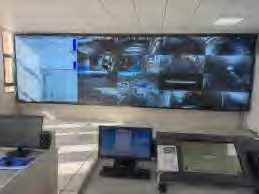 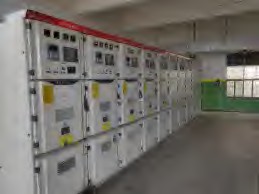 调度室	地面配电室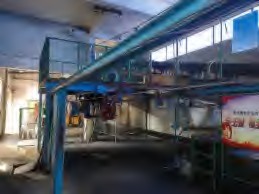 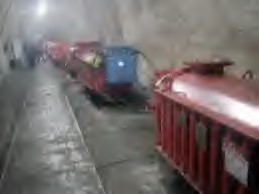 架空乘人装置	采区中央变电所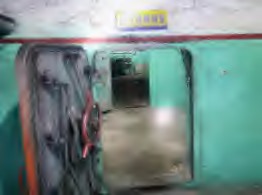 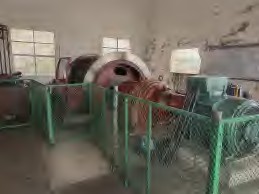 永久避难硐室	副斜井提升机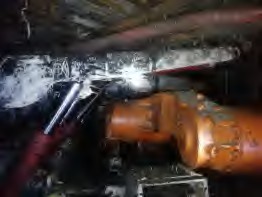 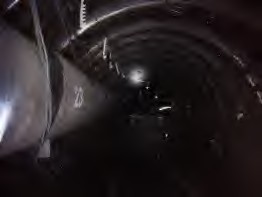 11091 采煤工作面	西翼 11161 运输巷掘进工作面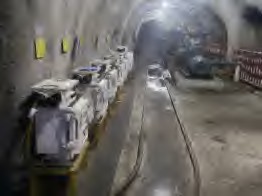 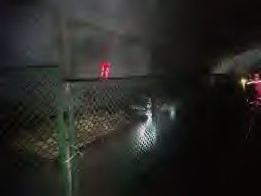 井下水泵硐室	井下消防材料库序号 评价项目名称 评价类别及报告编号 技  术负责人 过程控制负责人 报  告编制人 报  告审核人 评 价 人 员 评 价 人 员 评 价 人 员 评 价 人 员 技 术专 家 评价报告提交时间 现    场工作时间 序号 评价项目名称 评价类别及报告编号 技  术负责人 过程控制负责人 报  告编制人 报  告审核人 安 全 评价师 注册安全工程师 其 它 职 责 技 术专 家 评价报告提交时间 现    场工作时间 樊 睇 陈雄昌刘李昌潘喆懿陆国瑞 项目组长。矿井通风、瓦斯防治、郭  伟张庆波高晓建 樊 睇 陈雄昌刘李昌潘喆懿陆国瑞 樊睇 樊睇 / 安全检测监控、人员定位系统现场勘验评价及报告编制。评价报郭  伟张庆波高晓建 樊 睇 陈雄昌刘李昌潘喆懿陆国瑞 告汇总编制；资料收集及移交。 郭  伟张庆波高晓建 安全 樊 睇 陈雄昌刘李昌潘喆懿陆国瑞 郭  伟张庆波高晓建 安全 樊 睇 陈雄昌刘李昌潘喆懿陆国瑞 矿井开拓开采、救护、爆破器材郭  伟张庆波高晓建 罗平县大田煤业验收 樊 睇 陈雄昌刘李昌潘喆懿陆国瑞 陈雄昌 陈雄昌 / 管理系统现场勘验评价及报告郭  伟张庆波高晓建 1 有限公司大田煤矿改造升级项目评价（煤科 2022洪涛 邱宏伟 樊 睇 陈雄昌刘李昌潘喆懿陆国瑞 何兴 编制。 郭  伟张庆波高晓建 2022.10.25 2022.10.8 1 有限公司大田煤矿改造升级项目评价（煤科 2022洪涛 邱宏伟 樊 睇 陈雄昌刘李昌潘喆懿陆国瑞 何兴 刘李昌 刘李昌 / 矿井提升运输、电气、通信联络系统现场勘验评价及报告编制。 郭  伟张庆波高晓建 2022.10.25 2022.10.8 安全验收评价验收樊 睇 陈雄昌刘李昌潘喆懿陆国瑞 郭  伟张庆波高晓建 安全验收评价验收樊 睇 陈雄昌刘李昌潘喆懿陆国瑞 矿井防灭火、煤尘爆炸防治、供郭  伟张庆波高晓建 004） 樊 睇 陈雄昌刘李昌潘喆懿陆国瑞 潘喆懿 潘喆懿 / 水施救、压风自救系统现场勘验郭  伟张庆波高晓建 樊 睇 陈雄昌刘李昌潘喆懿陆国瑞 评价及报告编制。 郭  伟张庆波高晓建 樊 睇 陈雄昌刘李昌潘喆懿陆国瑞 矿井安全管理、防治水、职业病郭  伟张庆波高晓建 樊 睇 陈雄昌刘李昌潘喆懿陆国瑞 陆国瑞 陆国瑞 / 防治系统现场勘验评价及报告郭  伟张庆波高晓建 樊 睇 陈雄昌刘李昌潘喆懿陆国瑞 编制。 郭  伟张庆波高晓建 项目组长。煤矿防灭火、粉尘防治、油罐管理、职业危害管理与安全 陈雄昌 陈雄昌 / 健康监护系统现场勘验评价及报告编制；报告汇总编制、资料2 曲靖市麒麟区龙源达有限公司龙潭田煤矿安全现状评价 现状评价（煤科 2022现状（露）洪涛 邱宏伟 陈雄昌潘喆懿刘李昌陆国瑞 李启龙 移交。 郭  伟张庆波高晓建 2022.10.25 2022.10.12 2 曲靖市麒麟区龙源达有限公司龙潭田煤矿安全现状评价 现状评价（煤科 2022现状（露）洪涛 邱宏伟 陈雄昌潘喆懿刘李昌陆国瑞 李启龙 潘喆懿 潘喆懿 / 煤矿采剥、爆破器材管理系统现场勘验评价及报告编制。 郭  伟张庆波高晓建 2022.10.25 2022.10.12 2 曲靖市麒麟区龙源达有限公司龙潭田煤矿安全现状评价 现状评价（煤科 2022现状（露）洪涛 邱宏伟 陈雄昌潘喆懿刘李昌陆国瑞 李启龙 刘李昌 刘李昌 / 煤矿运输、设备管理、电气系统现场勘验评价及报告编制。 郭  伟张庆波高晓建 2022.10.25 2022.10.12 014） 煤矿排土、边坡稳定、防治水系陆国瑞 陆国瑞 / 统现场勘验评价及报告编制；影像资料及基础资料收集。 序号 评价项目名称 评价类别及报告编号 技  术负责人 过程控制负责人 报  告编制人 报  告审核人 评 价 人 员 评 价 人 员 评 价 人 员 评 价 人 员 技 术专 家 评价报告提交时间 现    场工作时间 序号 评价项目名称 评价类别及报告编号 技  术负责人 过程控制负责人 报  告编制人 报  告审核人 安 全 评价师 注册安全工程师 其 它 职 责 技 术专 家 评价报告提交时间 现    场工作时间 安 全 验 收 评价（煤科 2022验收005） 项目组长。矿井开拓开采、避难安 全 验 收 评价（煤科 2022验收005） 硐室（救护系统）、爆破器材管安 全 验 收 评价（煤科 2022验收005） 陈雄昌 陈雄昌 / 理系统现场勘验评价及报告编安 全 验 收 评价（煤科 2022验收005） 制。评价报告汇总编制；资料收安 全 验 收 评价（煤科 2022验收005） 集、移交。 镇雄县福安煤业有限责任公司福安 全 验 收 评价（煤科 2022验收005） 陈雄昌 刘李昌 刘李昌 刘李昌 / 矿井运输提升、电气、通信联络系统现场勘验评价及报告编制。 郭 伟 3 安煤矿资源整合技改项目安全验安 全 验 收 评价（煤科 2022验收005） 洪 涛 邱宏伟 樊 睇 潘喆懿 李启龙 樊睇 樊睇 / 矿井通风、瓦斯防治、人员定位、监测监控系统现场勘验评价及报告编制。 张庆波高晓建 2022.12.7 2022.11.7 收评价安 全 验 收 评价（煤科 2022验收005） 陆国瑞 矿井防灭火、煤尘爆炸防治、压安 全 验 收 评价（煤科 2022验收005） 潘喆懿 潘喆懿 / 风自救、供水施救系统现场勘验安 全 验 收 评价（煤科 2022验收005） 评价及报告编制。 安 全 验 收 评价（煤科 2022验收005） 矿井安全管理、防治水、职业病安 全 验 收 评价（煤科 2022验收005） 陆国瑞 陆国瑞 / 防治现场勘验评价及报告编制；安 全 验 收 评价（煤科 2022验收005） 资料收集。 陈雄昌刘李昌樊 睇 潘喆懿陆国瑞 项目组长。煤矿安全管理、爆破陈雄昌刘李昌樊 睇 潘喆懿陆国瑞 陈雄昌 陈雄昌 / 器材管理系统现场勘验评价及报告编制。评价报告汇总编制；寻甸慧果能源开安全 陈雄昌刘李昌樊 睇 潘喆懿陆国瑞 资料移交。 寻甸慧果能源开安全 陈雄昌刘李昌樊 睇 潘喆懿陆国瑞 刘李昌 刘李昌 / 煤矿运输、设备管理、电气系统4 发有限公司金所煤矿 30 万 t/a 转型升级整合重组技改项目安全验验收评价（煤科 2022验收洪涛 邱宏伟 陈雄昌刘李昌樊 睇 潘喆懿陆国瑞 李启龙 刘李昌 刘李昌 / 现场勘验评价及报告编制。 郭  伟张庆波高晓建 2022.12.13 2022.11.14 4 发有限公司金所煤矿 30 万 t/a 转型升级整合重组技改项目安全验验收评价（煤科 2022验收洪涛 邱宏伟 陈雄昌刘李昌樊 睇 潘喆懿陆国瑞 李启龙 樊睇 樊睇 / 煤矿采剥、防治水、救护系统现场勘验评价及报告编制。 郭  伟张庆波高晓建 2022.12.13 2022.11.14 4 发有限公司金所煤矿 30 万 t/a 转型升级整合重组技改项目安全验验收评价（煤科 2022验收洪涛 邱宏伟 陈雄昌刘李昌樊 睇 潘喆懿陆国瑞 李启龙 潘喆懿 潘喆懿 / 煤矿防灭火、粉尘防治、油罐管理、职业危害管理与健康监护系郭  伟张庆波高晓建 2022.12.13 2022.11.14 收评价 006） 陈雄昌刘李昌樊 睇 潘喆懿陆国瑞 统现场勘验评价及报告编制。 陈雄昌刘李昌樊 睇 潘喆懿陆国瑞 煤矿排土、边坡稳定现场勘验评陈雄昌刘李昌樊 睇 潘喆懿陆国瑞 陆国瑞 陆国瑞 / 价及报告编制；影像资料及基础陈雄昌刘李昌樊 睇 潘喆懿陆国瑞 资料收集。 序号 评价项目名称 评价类别及报告编号 技  术负责人 过程控制负责人 报  告编制人 报  告审核人 评 价 人 员 评 价 人 员 评 价 人 员 评 价 人 员 技 术专 家 评价报告提交时间 现    场工作时间 序号 评价项目名称 评价类别及报告编号 技  术负责人 过程控制负责人 报  告编制人 报  告审核人 安 全 评价师 注册安全工程师 其 它 职 责 技 术专 家 评价报告提交时间 现    场工作时间 陈雄昌樊 睇 潘喆懿马 力 陆国瑞 项目组长。矿井开拓开采、避难陈雄昌樊 睇 潘喆懿马 力 陆国瑞 硐室（救护系统）、爆破器材管陈雄昌樊 睇 潘喆懿马 力 陆国瑞 陈雄昌 陈雄昌 / 理系统现场勘验评价及报告编陈雄昌樊 睇 潘喆懿马 力 陆国瑞 制。评价报告汇总编制；资料收安 全 验 收 评价（煤科 2022验收洪涛 邱宏伟 陈雄昌樊 睇 潘喆懿马 力 陆国瑞 李启龙 集、移交。 5 师宗星林矿业有限公司长青煤矿资源整合技改项目安全验收评价安 全 验 收 评价（煤科 2022验收洪涛 邱宏伟 陈雄昌樊 睇 潘喆懿马 力 陆国瑞 李启龙 樊睇 樊睇 / 矿井通风、瓦斯防治、人员定位、监测监控系统现场勘验评价及报告编制。 郭  伟张庆波高晓建 2022.12.22 2022.12.6 5 师宗星林矿业有限公司长青煤矿资源整合技改项目安全验收评价安 全 验 收 评价（煤科 2022验收洪涛 邱宏伟 陈雄昌樊 睇 潘喆懿马 力 陆国瑞 李启龙 潘喆懿 潘喆懿 / 矿井防灭火、煤尘爆炸防治、压风自救、供水施救系统现场勘验评价及报告编制。 郭  伟张庆波高晓建 2022.12.22 2022.12.6 007） 陈雄昌樊 睇 潘喆懿马 力 陆国瑞 马力 马力 / 矿井运输提升、电气、通信联络系统现场勘验评价及报告编制。 陈雄昌樊 睇 潘喆懿马 力 陆国瑞 矿井安全管理、防治水、职业病陈雄昌樊 睇 潘喆懿马 力 陆国瑞 陆国瑞 陆国瑞 / 防治现场勘验评价及报告编制；陈雄昌樊 睇 潘喆懿马 力 陆国瑞 资料收集。 